SEKOLAH PERHOTELAN BALI 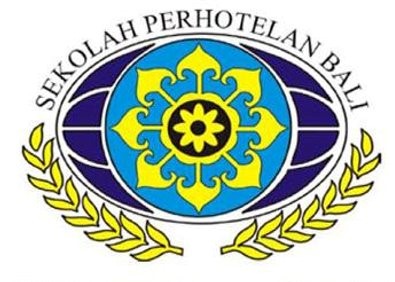 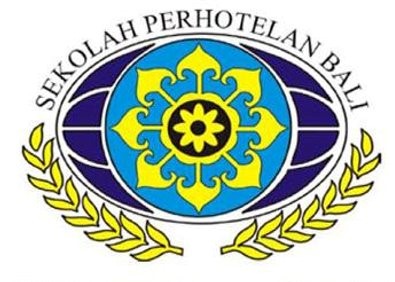 FORMULIR REGISTRASI ULANG TAMBAH PERIODE TAHUN PELATIHAN…………/…………..Nama		: ……………………………………………….NIPP		: ………………………………………………. Periode     : ……………………Program	: ………………………………………………. Kelas        : ……………………Melakukan registrasi ulang untuk menambah priode pelatihan pada periode ……………….... Tahun Pelatihan ….….../…….., disebabkan karena tidak bisa menyelesaikan program ………………………… yang semestinya selesai tahun pelatihan   ………..…/…………      dan diwisuda pada ……………….Mata Pelatihan yang harus diselesaikan antara lain :Remedial Teaching untuk Mata Pelatihan …………….…… 3) ………………..… 5) …………………... 7) ………………………………….…… 4) ………….….…… 6) ……….….….…… 8) ……….…….……..Ujian Susulan  untuk Mata Pelatihan …………….…… 3) ………………..… 5) …………………... 7) ………………………………….…… 4) ………….….…… 6) ……….….….…… 8) ……….…….……..Ujian Susulan  untuk Mata Pelatihan …………….…… 3) ………………..… 5) …………………... 7) ………………………………….…… 4) ………….….…… 6) ……….….….…… 8) ……….…….……..Lain-lain ……………..Biaya Remedical Teaching, Ujian Susulan, Ujian Ulang/Her telah kami lunasi sesui dengan ketentuan yang berlaku.Membayar biaya administrasi Her registrasi sebesar Rp. 750.000,- untuk satu tahun akademik.